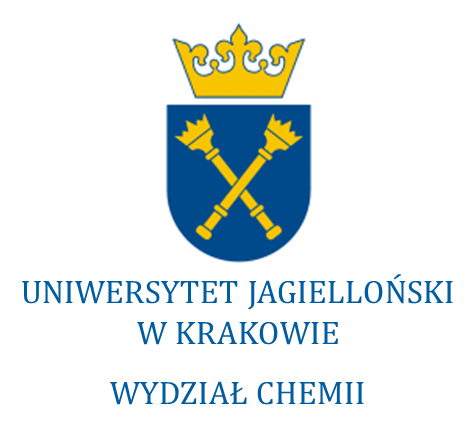 Imię i nazwiskoPRACA MAGISTERSKATytuł pracyPraca wykonana w Zakładzie/Zespole pod kierunkiem prof. dr hab. A.B.Kierunek Chemia/Kierunek Ochrona środowiska/Chemia medyczna/Chemia zrównoważonego rozwojuKraków 2021